ＦＡＸ：０２８－６６７－９４３０　材料技術部　大和・太田　宛て平成２８年度 分析技術講習会　受講申込書上記の講習会に次のとおり申し込みます。平成２８年　　月　　日注）通信欄にはテーマに関する疑問点や質問事項があればお書きください。案内図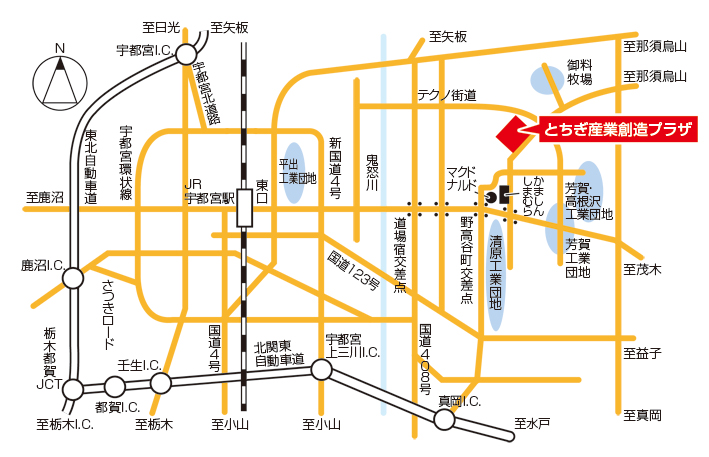 企　業　名代 表 者　職名・氏名所　在　地〒〒所　在　地 TEL：FAX：連絡担当者名受講者名受講者名受講者名通信欄通信欄通信欄